Template Pauwenveer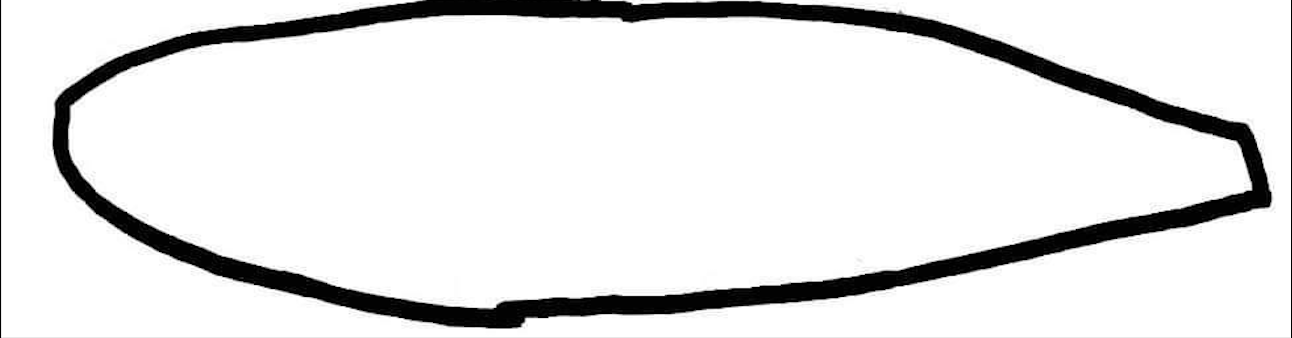 